Сценарийпраздника, посвященного «Дню победы»для подготовительных групп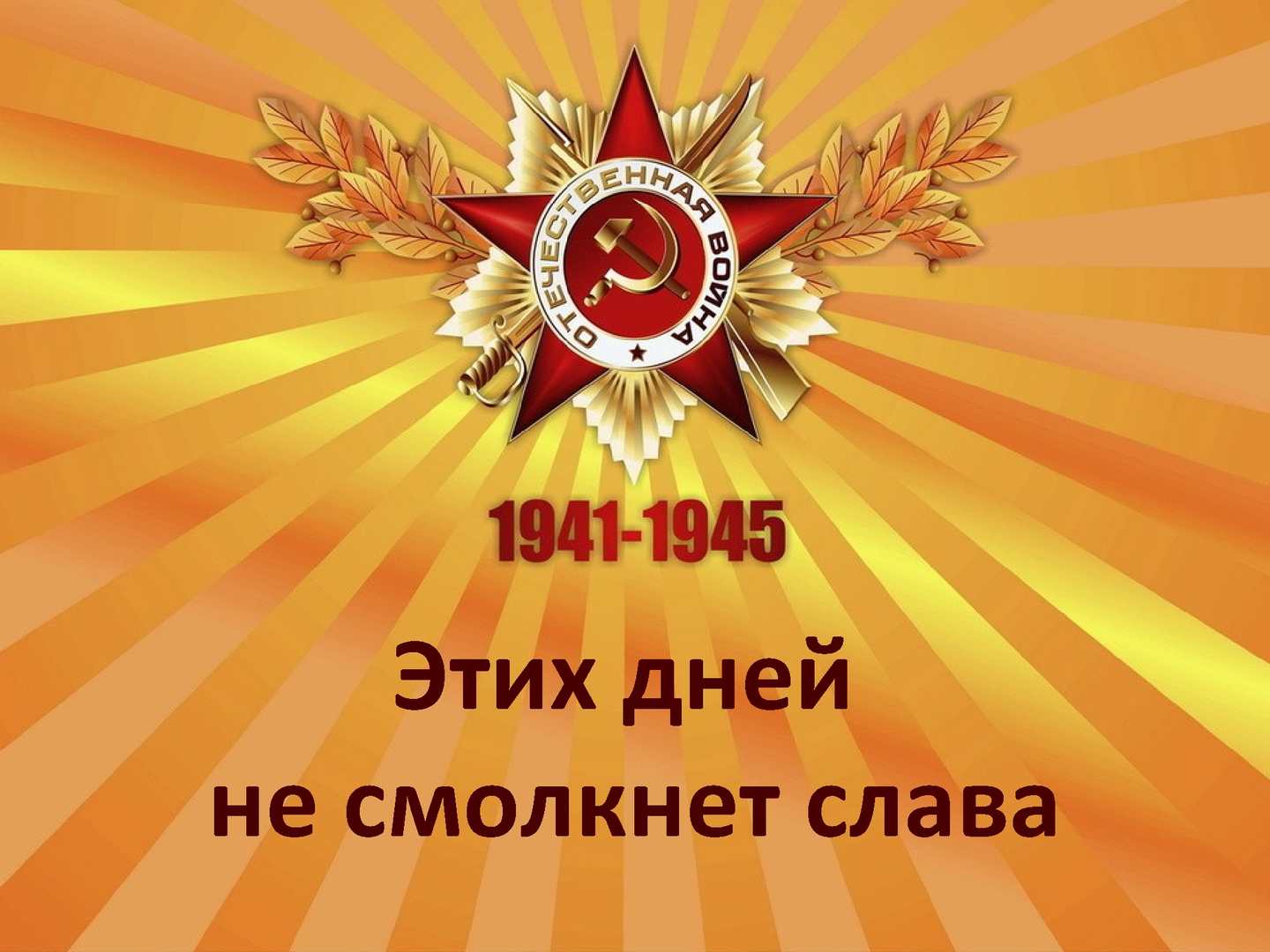 Цель праздника: Расширять знания о государственных праздниках и историческом наследии нашей страны;
Задачи: Развивать духовно-нравственный и интеллектуальный потенциал художественно - эстетическими средствами; музыкальной культурой;
Воспитывать уважение к боевому прошлому нашей Родины, чувство гордости за героизм нашего народа.Зал празднично украшен, звучат фанфары «День победы»Выходят ведущие:1 Ведущая: Победа к нам приходит вновь и вновь,Прекрасна  и юна, как в сорок пятом,Приходит в блеске старых орденовНа пиджаке бывалого солдата…2 Ведущая: Умытая слезами - не дождем,Сверкая не огнем, а счастьем жизни,Победа к нам приходит вешним днемЧтоб никогда не позабыть о том,Какой был подвиг совершен Отчизной! Дети под музыку  песни «День Победы» входят в зал ( в руках   цветы, ленты, флажки) и выполняют упражнения1.Ребенок                    День победы – праздник всей страны.			Духовой оркестр играет марши.			День победы -  праздник седины			Прадедов и дедов наших2.Ребёнок.		Даже тех, кто не видал войны - 			Ведь её крылом задет был каждый,			Поздравляем с Днём победы мы!			Этот день для всей планеты важен!3.Ребёнок.		Уже давно закончилась война,			Она несла лишь горести и беды.			Сегодня отмечает вся страна			Великий, славный праздник – День Победы!4.Ребёнок.		Победа так была нам всем нужна,			Чтоб звонко птицы в вышине запели,			Чтоб могла смеяться детвора,			Цвели цветы и травы зеленели.5.Ребёнок.          	Вам  ветераны, герои войны                                  Шлют свой привет внуки нашей страны5.Ребёнок.	          Голод, разруху, горе и беды-                                Все вы прошли и ковали Победу!6.Ребёнок.	          Встали стеной вы из-под обломков!                                 Ваш подвиг бессмертный, пример для потомков!7.Ребёнок.	          Вы победили  и мир наш спасен                                 Всем Вам за это низкий поклон.Дети исполняют песню «Ветераны»1.Идут ветераны, сверкают орденаЗа храбрость и смелость их Родина дала.
За храбрость, и смелость, и доблесть в бою –
Они защищали отчизну свою.

2. Давно серебрятся виски сединой.
Хоть он ветеран, но душой молодой.
Мальчишки не прячут восторженных глаз,
Спасибо, солдат, что ты Родину спас!

3. Проходят года – наша память жива,
Навеки прославлены их имена.
Пусть пушки молчат, а салюты гремят,
Когда ветераны идут на парад! (2раза)После песни дети садятся на свои места1 Ведущая: Сегодня будет день воспоминаний,И сердцу  тесно от высоких слов.Сегодня будет день напоминаний,О подвиге, о доблести отцов.2 Ведущая:Мы вспоминаем, как все начиналось…Сорок первый год, июнь, клонился к вечеру закат,И белой ночи разливалось мореИ раздавался смех ребятНе знающих, не ведающих горя.1 Ведущая  Вдруг страшный  гром  игру  их  оборвал (звуки разрывающихся снарядов) И голос Левитана им сказал… Что началась война, судьбина злая. Звучит голос   Левитана о нападении Германии Фонограмма «Вставай страна огромная»,                                                                    А. Александрова 
2 Ведущая: Уходил солдат  в поход В далекие края Платком взмахнула у ворот Его любимая. Идя на бой с врагами Нежно в памяти хранил Синенький скромный платочек, Что любимой когда-то дарил.Воспитатели исполняют песню «Синий платочек»Пока воспитатели расходятся , а герои сценки уходят за кулисы и одевают необходимые элементы костюмов и берут атрибуты,выходят 2 чтеца.1 Ведущая На борьбу с врагом поднялся весь народ, от мала  до велика…. Вставай, народ! Услышав клич земли.
На фронт солдаты Родины ушли.
С отцами рядом были их сыны,
И дети шли дорогами войны.
2 Ведущая За Днепр, за Волгу шли солдаты в бой.
Сражались за любимый край роднойЗа каждый город, каждое село.
За все, что на земле моей росло.
Ребенок: 
Война идет и в воздухе,
Сражается пилот
Ведет бесстрашный летчик
В атаку самолет!
Ребенок:
На суше и на море,
Под небом высоко.
Желанная победа Дается нелегко!
Входят дети в костюмах с элементами военной формы. 

Телефонист (с телефоном):    Алло! Алло! Юпитер, я Алмаз! 
                                                     Почти совсем не слышно вас! 
                                                     Мы с боем заняли село! 
                                                     А как у вас? Алло! Алло! 
Моряк (смотрит в бинокль):      На горизонте самолет! 
                                                          По курсу полный ход! Вперед! 
                                                          Готовься к бою, экипаж! 
                                                          Отставить! Истребитель наш! 
Автоматчик (с автоматом):     Вот я забрался на чердак, 
                                                       Быть может, там таится враг. 
                                                       За домом очищаем дом. 
                                                       Врага повсюду мы найдем! 
Летчик (с картой):          Пехота здесь. А танки тут! 
                                            Лететь осталось 7 минут. 
                                            Понятен боевой приказ? 

Все:                                    Противник не уйдет от нас!!! 

Рядовой (в пилотке и с орденом):      Я – пехотинец молодой! 
                                                                  С фашистом дрался под Москвой. 
                                                                  Не раз в разведку я ходил. 
                                                                  Меня полковник наградил! Участники сценки садятся, девочки танцующие Катюшу готовятся к танцу
 1 Ведущая: Так на фронте воевали солдаты и офицеры, но даже в тяжёлое военное время солдаты и моряки в короткие минуты затишья находили в себе силы для веселья, песни и пляски.Ребенок:   Ну, а эту песню
                   Все в России знают
                   И на праздниках её
                   Часто исполняют.
                   Её бойцы в окопах напевали,
                   И в честь неё орудие назвали.Девочки исполняют танец «Катюша»2 Ведущая:Путь к победе был трудным и долгим. Вся наша огромная страна поднялась на борьбу с врагом. Люди разных национальностей, взрослые и дети воевали с врагами. На морях, на суше и в небе, в лесах и болотах шли тяжёлые бои. Исполняется песня «А закаты алые» 1 Ведущая: Слава героям, что мир отстоялиИ смело шли на врагаЗемлю родную в боях защищали Жизни своей не щадя!2 Ведущая:Клин белых журавлей по небу проплывает,В печальном сумраке их голоса слышны.Глядим им в след и молча вспоминаемВсех тех, кто не пришел  домой с войны.Группа девочек исполняют танец  «Журавли»1 Ведущая:  Долгих четыре года длилась Великая Отечественная Война, которая  унесла  жизни  25 миллионов человек: это не только солдаты, павшие в боях, но и мирные жители, погибшие во время военных действий, от голода и болезней, узники концлагерей, пропавшие без вести.2 Ведущая:Пусть все замрет в минуту эту,
Пусть даже время помолчит. 
Мы помним Вас, отцы и деды,
Россия, Родина вас  чтит!Почтим память всех погибших за Родину минутой  молчания.(Все встают)МИНУТА МОЛЧАНИЯДети  становятся в рассыпную (по двое, по трое - по всему свободному пространству муз. зала),  солист  стоит по середине зала.Исполняется песня «Я хочу, чтобы не было войны»   После 2-го куплета и припева ,  дети расступаются , оставляя в форме клина  коридор    к   вечному  огню,  определенные   дети   с  цветами  и  свечами  в  руках подходят к вечному огню ставят свечи и возлагают цветы.(  садятся на свои места.)1 Ведущая:   Люди не теряли веры в победу, даже в самые тяжелые времена.                  «Враг будет разбит, победа будет за нами» — эти слова звучали повсюду.      И вот наступил день, когда по радио объявили об окончании войны.   Страна ликовала!   Многие        плакали  от   радости.    На улицах  пели, танцевали,   незнакомые   люди   обнимали  друг  друга.
«Танец солдат» - Исполняют мальчики2 Ведущая: Мы вспоминаем в этот час
Тех, кто страну родную спас.
Мы вспомним взрослых и ребят,
Врагу не сдавших Ленинград.1 Ведущая :Мы не забудем грозных лет.
Пусть будет мир, пусть будет свет!
Пусть не будет войны никогда Не коснется нас больше беда!В день Победы все песни поют, В честь Победы сверкает салют! Дети исполняют песню «Салют»2 Ведущая :Прошло 73  года, как закончилась ВОВ. Мы, россияне, гордимся своим народом, который выстоял и победил во 2-ой мировой войне, гордимся нашими предками, которые воевали на фронте или трудились в тылу врага. 

1 Ведущая : Всё меньше остаётся тех, кто защищал  нашу Родину, к сожалению, время         безжалостно.  Сегодня на наш праздник пришли гости ( ведущий называет фамилии и имена -   гостей праздника). Вам слово.Ветераны рассказывают воспоминания о тех далеких годах, происходит беседа с детьми.1 Ведущий :
Победой кончилась война,
Те годы позади,
Горят медали, ордена
У многих на груди
Кто носит орден боевой
За подвиги в бою,
А кто – за подвиг трудовой
В своем родном краю2 Ведущий: И пусть прошло не мало лет,  Но мы во веки не забудем Тех трудно давшихся побед.  Героев вечно помнить будем!

1 Ведущий :  Дню Победы слава! Слава!
  Дети:           Слава!
2 Ведущий :     Ветеранам слава! Слава!
  Дети:          Слава!
 оба Ведущих:  Счастью, миру на земле!
  Дети:            Слава! Слава! Слава!
Звучит  марш , дети  проходят по залу строевым шагом , затем дарят памятные подарки гостям и делают фото на память . Затем покидают  зал. 
